Ogólnopolski konkurs malarski pod patronatem Burmistrza Gminy i Miasta Drzewicy“ANIOŁY NAD MIASTEM…”Na potrzebę promocyjną konkursu powstał wiersz napisany przez rodzimego artystę:"Anioły nad miastem"Są miasteczka szare i smutne,których dzieje i urok kurz skrywa,które nudą czas chłoszcze okrutnie,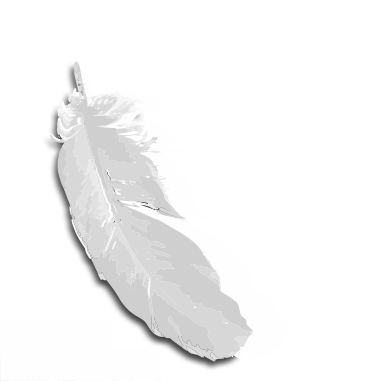 nawet słońce nieczęsto w nich bywa.Lecz są też miasteczka szczęśliwe,gdzie anioły nad dachy wzlatują,		by ich piękno z radością odkrywać,każdą szarość w kolory malując.Skradną cichcem tęczy paletę,z piór swoich skrzydeł pędzle uczynią,pochylą głowy ponad rajzbretem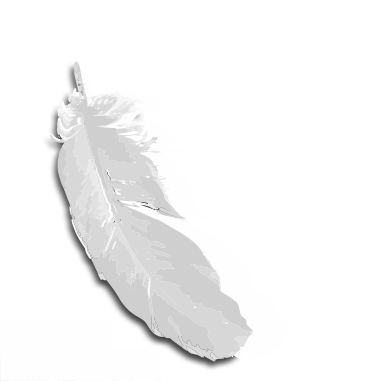 i kwietną łąkę stworzą z pustyni.W przydrożnym krzyżu ujrzą wiarę,		w polnym kamieniu trwanie przez wieki.Znajdą w ukryciu domostwa stare.		Tchną życie w cichy zakątek rzeki.Zapachną leśne ścieżki sosną,słonecznym blaskiem zalśni wokołoi ludziom także skrzydła wyrosnąw naszym miasteczku – dzięki aniołom.Wacław Bombicz1. Organizator: Regionalne Centrum Kultury w Drzewicy, ul. Stawowa 27A, 26-340 Drzewica,     woj. łódzkie, tel./fax.: 48 375 51 10, 48-675-35-93, kom. 724098860, 
     e-mail: e-mail: rck@rck.drzewica.pl2. Patroni medialni: Tygodnik Opoczyński, Radio Plus; Wieści z nad Drzewiczki, 3. Cele:   - Promowanie piękna terenu Drzewicy i najbliższych okolic (wydanie folderu)   - Stworzenie możliwości kontaktu mieszkańców ze sztuką i jej twórcami (wernisaż)   - Powiększenie zbiorów artystycznych RCK (wystawy, cele reklamowe i promocyjne Gminy )   - Integracja polskich środowisk artystycznych i twórczych4. Warunki uczestnictwa:   Konkurs ma charakter  otwarty, ogólnopolski. Mogą brać w nim udział artyści  profesjonalni    i nieprofesjonalni od 16 roku życia  wzwyż.5. Przedmiot Konkursu:   Obraz/y na podobraziu płóciennym nawiązujący do hasła: „ANIOŁY NAD MIASTEM…” 
   (miasto-Drzewica)   Tematyka:   Motyw anioła/ów (postać, fragment, symbol) połączony z typowym drzewickim 
   krajobrazem (rzeka, zamłynie, zalew, tor kajakowy, inne) lub architekturą np. drzewicki 
   zamek, dworek, kościół, rynek (fragmenty obiektów lub całość).   Format do wyboru:   Obraz na płótnie: 70x70 cm; 80x80 cm, 90x50 cm;  100x50 cm   Prace w innym formacie niż w/w podane nie będą oceniane.   Ilość nadesłanych prac- dowolna. Każda praca będzie oceniana osobno.   Prace powinny być  czytelnie podpisane na odwrocie(imię, nazwisko, tytuł pracy)   Technika prac do wyboru:    Malarstwo akrylowe, olejne, techniki mieszane (np. malarstwo + grafika warsztatowa).     Obowiązuje zasada zamalowanych boków- przeciągnięcie motywu, kolorystyki z obrazu.    (nie należy oprawiać prac- zamiast oprawy należy zamalować boki zgodnie z kolorystyką     pracy)6. Termin Konkursu:   Uczestnicy mogą dostarczyć  prace (wraz z wypełnionym oświadczeniem i kartą 
   zgłoszenia)osobiście lub wysłać kurierem/pocztą na własny koszt.   Termin składania prac do 31 sierpnia 2017r. na adres RCK w Drzewicy, z dopiskiem 
  "Drzewickie anioły". W przypadku prac wysłanych liczy się data stempla pocztowego.   Organizator nie ponosi odpowiedzialności w razie uszkodzenia prac wynikłych podczas   transportu.7. Wszystkie nadesłane prace przechodzą na własność organizatora.   Organizator zastrzega sobie prawo do publikacji nadesłanych prac w mediach, wszelkich    materiałach reklamowych- promujących instytucję RCK, Gminę i Miasto Drzewica bez    uiszczania honorarium autorskiego.8. Ocena i nagrody:   Prace oceni Jury powołane przez RCK w Drzewicy. Wręczenie nagród odbędzie się podczas     wernisażu pokonkursowego (październik- listopad). Nagrodzeni zostaną powiadomieni    listownie lub elektronicznie. Informacja zostanie  umieszczona na stronie głównej RCK.   Łączna kwota nagród w konkursie to 3.500,00.      I miejsce – nagroda o wartości  1.500,00     II miejsce – nagroda o wartość   1.000,00      III miejsce – nagroda o wartości  500,00   Od każdej nagrody zostanie potrącony podatek VAT   W ramach puli nagród organizatorzy zastrzegają sobie prawo do innego podziału     oraz prawo do nie przyznawania nagród  w przypadku niskiego poziomu artystycznego    nadesłanych na konkurs prac.   Istnieje możliwość fundowania dodatkowych nagród i wyróżnień przez sponsorów      i sympatyków konkursu.   Spośród wszystkich prac główny organizator – RCK w Drzewicy wybierze najciekawsze,   które zostaną umieszczone w specjalnie wydanym albumie. Autorzy wybranych do folderu    prac dostaną pamiątkowy egzemplarz.   Najciekawsze obrazy będą prezentowane na wystawach w RCK i innych instytucjach    współpracujących z drzewicką placówką.9. Zasady i kryteria oceny:   Prace ocenia jury złożone z przedstawicieli organizatorów   Podstawowe kryteria oceny:    - powiązanie postaci anioła(motywu)z miejscowością Drzewica
     (rozpoznawalność lub podobieństwo krajobrazu w/w miasta i gminy)   - oryginalne, ciekawe ujęcie tematu   - ogólne wrażenia estetyczne10. Załączniki:   - regulamin,   - karta zgłoszenia   - oświadczenie.    Załączniki można pobrać ze strony internetowej www.rck.drzewica.pl   Przesłanie pracy na konkurs jest równoznaczne z akceptacją regulaminu konkursu.11. Osoby odpowiedzialne za organizację konkursu:      Alina Szymańska, Anna Woźniak, tel.: kom.: 724098860; , tel./fax.: 48 375 51 10 wew.225,         48-675-35-93;12. Pytania dotyczące konkursu należy kierować pod adres mailowy:       anna.wozniak@rck.drzewica.pl